Итоговая таблица первенства с. Вострово по мини-футболу среди уличных команд юноши 2012-2015гг.24.12.2022-20.02.2023№Команды1234р\мо м1Звезда 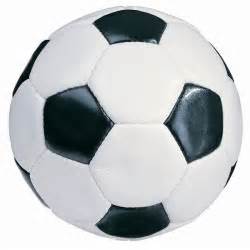 17:337:6314:10338-19+189I1Звезда 7:6314:10338-19+189I2Торпедо3:170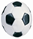 1:1002:1106:28-220IV3Зенит6:7010:133:0318-8+106II3Зенит18-8+106II4Рубин10:14011:230:3021-19+33III